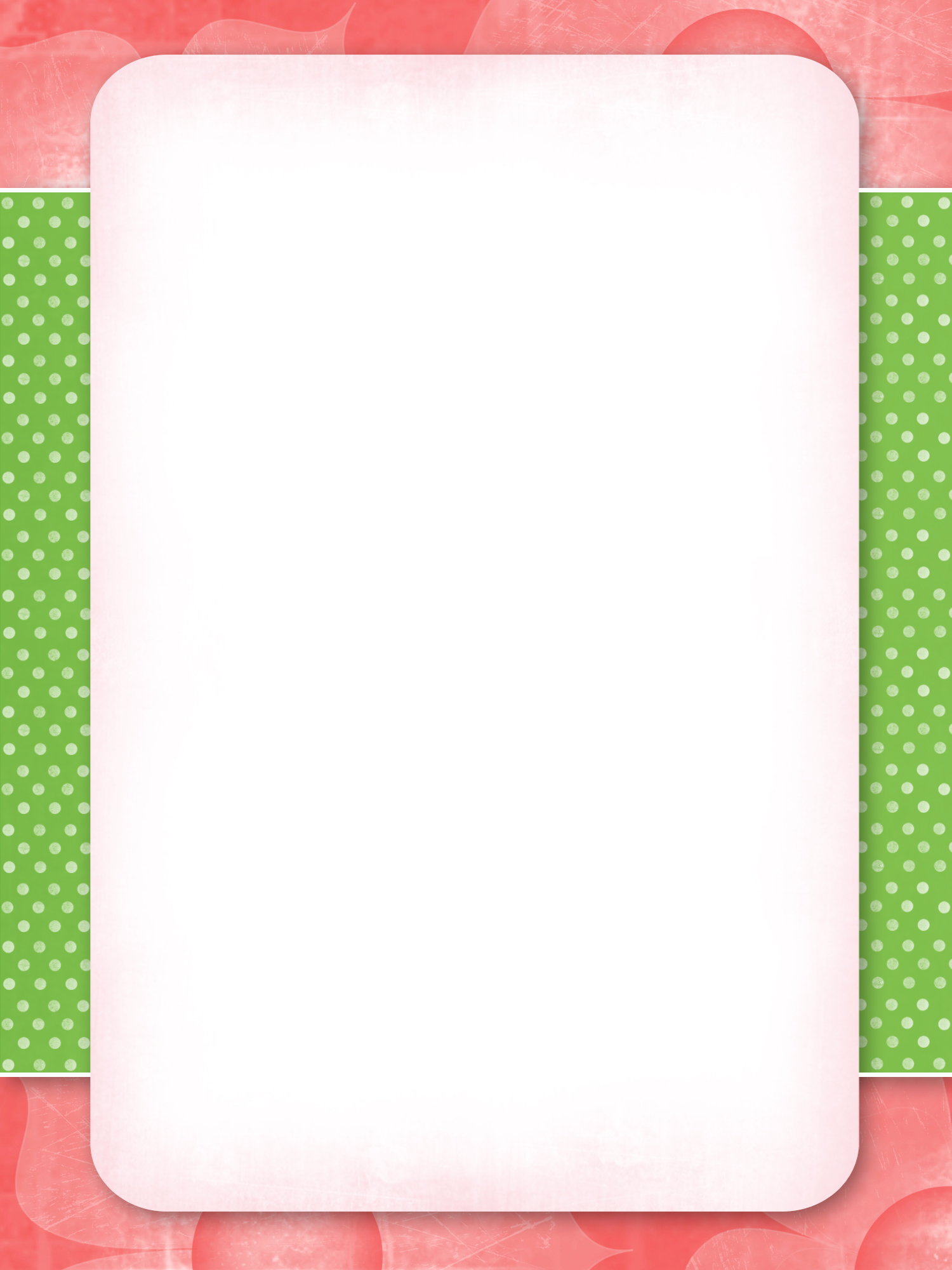 申　込　方　法※この情報は、今回の研究会の受付以外の目的で使用することはありません。Ｆａｘ番号 （０８２）２４９-４９９１　 電子メール  ecocres＠hiroshima-u.ac.jp （アドレスの「＠」は半角にして入力してください。）［お問い合わせ］広島大学地域経済システム研究センター広島市中区東千田町１丁目１－89　電話（082）542-6991お名前区  分所　　　属交流会（必須）a  b　c1. 参加する2. 参加しないa  b　c1. 参加する2. 参加しないa  b　c1. 参加する2. 参加しない